ESEMPIO (da eliminare)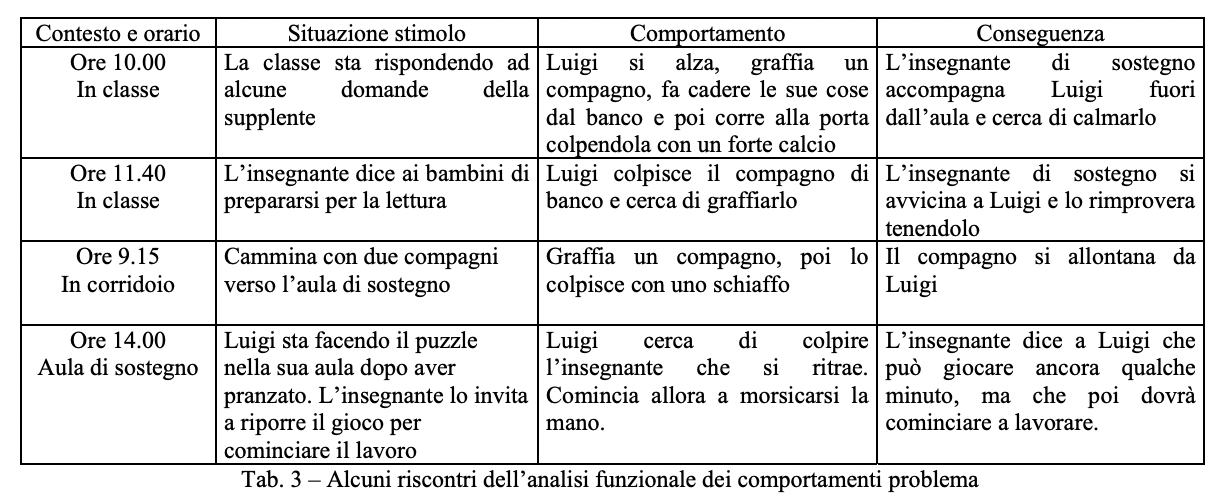 Orario e contestoAAntecedenteSituazione stimoloBComportamentoCConseguenza